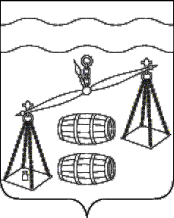 ГОРОДСКОЕ ПОСЕЛЕНИЕ «ПОСЕЛОК СЕРЕДЕЙСКИЙ»калужская областьПОСЕЛКОВАЯ ДУМАРЕШЕНИЕОт 17.11.2023г                                                                                         № 143Руководствуясь Градостроительным кодексом Российской Федерации, Федеральным законом от 06.10.2003 года № 131-ФЗ «Об общих принципах организации местного самоуправления в РФ», Постановлением  Правительства Калужской области  от 28.02.2022 года № 137, принятым Решением Поселковой Думы ГП «Поселок Середейский»  от 22.09.2023 №136  «Об утверждении Положения о порядке организации и проведения публичных слушаний в городском поселении «Поселок Середейский», Постановление Правительства Калужской области  от 28.02.2022 года № 137, Правилами землепользования и застройки   ГП  «Поселок Середейский» от 04.03.2016   №45 утвержденными Решением Поселковой Думы ГП «Поселок Середейский», руководствуясь Уставом городского поселения «Поселок Середейский» Поселковая Дума городского поселения «Поселок Середейский», РЕШИЛА:Провести публичные слушания по вопросу утверждения схемы размещения гаражей, являющихся некапитальными сооружениями, либо стоянок технических или других средств передвижения инвалидов вблизи их места жительства на территории ГП «Поселок Середейский» (далее Проект схемы).Назначить публичные слушания на    08 декабря  2023 года в 15:00       по адресу: Калужская область, Сухиничский район, п. Середейский ул. Ленина, д.14 (здание администрации) по проекту Постановления администрации ГП «Поселок Середейский» «Утверждение схемы размещения гаражей, являющихся некапитальными сооружениями, либо стоянок технических или других средств передвижения инвалидов вблизи их места жительства на земельных участках, находящихся в государственной и муниципальной собственности на территории ГП «Поселок Середейский».Комиссии по подготовке проектов правил землепользования и застройки городского поселения «Поселок Середейский» провести 08 декабря     2023 года в  15   часов 00 минут публичные слушания по адресу: Калужская область, Сухиничский район, п. Середейский, ул. Ленина, д. 14.4.  Предложения и замечания по вопросам, обсуждаемым на публичных слушаниях, могут быть представлены в срок до 08 декабря  2023 года в комиссию по подготовке проекта правил землепользования и застройки городского поселения «Поселок Середейский».5. Определить местонахождение комиссии по подготовке проекта правил землепользования и застройки городского поселения «Поселок Середейский» по адресу: Калужская область, Сухиничский район, ул. Ленина, д. 14, 2-й этаж, адрес электронной почты: seredeysk.adm@yandeks.ru., контактный телефон: 8(48451)55111.6. Комиссии по подготовке проектов правил землепользования и застройки городского поселения «Поселок Середейский» разместить экспозицию демонстрационных материалов по Проекту в здании администрации ГП «Поселок Середейский» по адресу: Калужская область, Сухиничский район, ул. Ленина, д. 14, (общественная приемная).7. Комиссии по подготовке проектов правил землепользования и застройки городского поселения «Поселок Середейский» подготовить оповещение для жителей городского поселения «Поселок Середейский» о начале публичных слушаний и о месте их проведения.8. Оповещение о начале публичных слушаний подлежит размещению на информационном стенде администрации городского поселения «Поселок Середейский».9. Настоящее Решение и оповещение подлежит официальному опубликованию в районной газете «Организатор»  и подлежит размещению на сайте администрации МР «Сухиничский район», во вкладке «населенные пункты» «Городское поселение «Поселок Середейский» в сети Интернет.10. Контроль за исполнением настоящего решения возложить на председателя Комиссии по подготовке проекта землепользования и застройки городского поселения «Поселок Середейский», на главу администрации ГП «Поселок Середейский»  Семенову Л.М.Глава городского поселения«Поселок Середейский»                                                    Т.Д.Цыбранкова